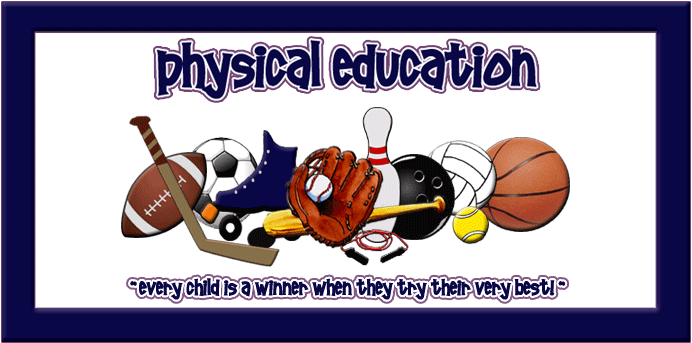 Report Card2nd Term SummaryK-1During the second term, the students continued to practice many outcomes outlined in term 1 as well as explore many new activities. Gymnastics allowed them to make a variety of shapes, transfer weight, balance, travel, jump, land and roll with control. The students learned several dances and responded to music and a variety of stimuli to create simple movement sequences. Games involving cooperative activities were played often. Small equipment was used for locomotor and non locomotor skills. Stations allowed students to practice many of the skills taught. Students were involved in outdoor activities such as Winter Carnival. Intramurals were offered at lunch hours.Students are encouraged to choose many activities outside of school that involve an active lifestyle.Mrs. DobbinMs. BeaudetMr. MelansonPhysical Education Specialists  Report Card2nd Term Summary2-3During the second term, the students continued to practice many outcomes outlined in term 1, as well as explore new activities. Many low organized games were played with small equipment. Students were exposed to soccer and basketball lead up games. Gymnastics allowed them to make a variety of shapes, transfer weight, balance, travel, jump, land and roll with control. The students learned several dances and responded to music and a variety of stimuli to create simple movement sequences. Students were involved in outdoor activities such as Winter Carnival. Intramurals were offered at lunch hours. Students are encouraged to choose many activities outside of school that involve an active lifestyle.Mrs. DobbinMs. BeaudetMr. MelansonPhysical Education Specialists  Report Card 2nd Term Summary4-5During term 2, the students continued to practice many outcomes outlined in term 1, as well as explore many new activities. In gymnastics, students were taught many locomotor skills (rolling, jumping, cartwheels, spins etc…). They also learned non locomotor skills such as (tripod stand, hand stand, V-sit, shoulder stand, stork stand, knee scales, one foot balances and other static positions). The grade fours were given a routine and performed ten of these movements in a sequence.  The grade fives had to create and present a routine which consisted of a sequence of the above movements. Various simple dances were learned. Students demonstrated ways to send and receive an object with increasing accuracy when playing basketball. Many lead up games were played in order to practice motor skills. Students were involved in outdoor activities such as the Winter Carnival. Intramurals were offered at lunch hours. Students are encouraged to choose many activities outside of school that involve an active lifestyle. Mrs. DobbinMs. BeaudetMr. MelansonPhysical Education Specialists  